678175, Мирнинский район,   п. Чернышевский ул. Каландарашвили 1 «А». Телефон 7-32-59, факс 7-20-89.  E-mail: adm-ok@mail.ruПОСТАНОВЛЕНИЕ№  144      от  «__24__» ___11_____ 2021г.Об отмене Порядка осуществления полномочий внутреннего муниципальногофинансового контроля 	 В соответствии с ч.3 ст. 269.2 Бюджетного кодекса Российской Федерации:Считать утратившим силу «Порядок осуществления полномочий по внутреннему муниципальному финансовому контролю и стандартов осуществления внутреннего муниципального финансового контроля в МО «Посёлок Чернышевский» Мирнинского района Республики Саха (Якутия), утвержденный Постановлением Главы от 30.11.2020г. № 99/1.Обнародовать настоящее постановление на официальном сайте МО      «Мирнинский район» (www.алмазный-край.рф).Настоящее Постановление вступает в силу с момента его обнародования. Контроль за исполнением настоящего постановления оставляю за собой.И. о. Главы МО «Поселок Чернышевский»                                                       Н.Ю. ТорбаРоссийская ФедерацияРеспублика Саха (Якутия)Мирнинский районАДМИНИСТРАЦИЯМУНИЦИПАЛЬНОГО ОБРАЗОВАНИЯ«Поселок Чернышевский»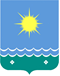  Россия Федерацията               Саха Өрөспүүбүлүкэтэ Мииринэй оройуона«Чернышевскай бөhүөлэгэ»МУНИЦИПАЛЬНАЙ ТЭРИЛЛИИДЬАhАЛТАТА